ExplosionsschutzdokumentTeil 1Explosionsschutztechnische Anlagenevaluierung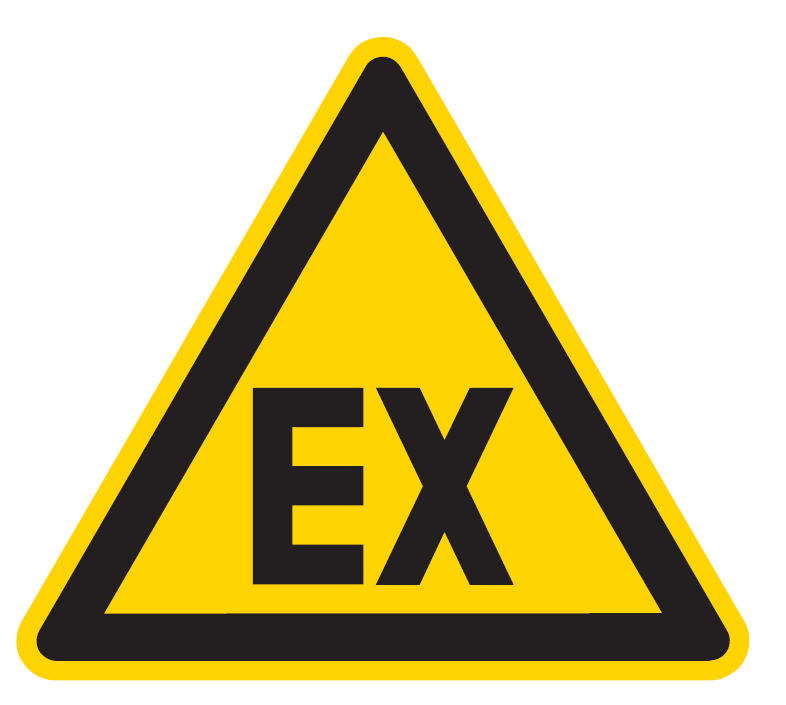 MusteranlageStand: 12.03.2018InhaltAngaben zur AnlageBetriebsanlage:		MusteranlageAdresse:			6020 Innsbruck, Musterstraße 1Telefon:			0512 xxxx xxxBeurteilungsgrundlagenFür die Erstellung des Explosionsschutzdokumentes wurden die nachfolgenden Beurteilungsgrundlagen herangezogen:Tab. : BeurteilungsgrundlagenBetriebsbeschreibungExplosionsschutztechnisch relevante AnlagenbereicheFolgende Bereiche sind aus explosionsschutztechnischer Sicht relevant:xyzEvaluierung der Explosionsgefahr in einzelnen AnlagenAnlagenteil xBauliche Gegebenheiten und VerfahrensbeschreibungStoffermittlungEvaluierung der Explosionsgefahr inkl. primäre Ex-SchutzmaßnahmenPrimärer Explosionsschutz durch MSR-Technik (falls erforderlich)Hinweis: Auch Szenario „Stromausfall“ betrachtenPrimärer Explosionsschutz durch organisatorische MaßnahmenBerechnung des erforderlichen Luftvolumenstroms der mechanischen Lüftung (falls erforderlich)Beurteilung der primären Explosionsschutzmaßnahmen: Die Entstehung einer explosionsfähigen Atmosphäre kann durch primäre Explosionsschutzmaßnahmen verhindert werden.oderDie Entstehung einer explosionsfähigen Atmosphäre kann durch primäre Explosionsschutzmaßnahmen nicht verhindert werden. Eine Zoneneinteilung und eine Zündquellenanalyse sind erforderlich.Ergebnis der Ex-ZoneneinteilungSekundärer ExplosionsschutzBeurteilung der sekundären Explosionsschutzmaßnahmen: Relevante Zündquellen können durch die getroffenen Maßnahmen ausgeschlossen werden. Ein tertiärer bzw. konstruktiver Explosionsschutz ist nicht erforderlich.oderRelevante Zündquellen können durch die getroffenen Maßnahmen nicht ausgeschlossen werden. Ein tertiärer bzw. konstruktiver Explosionsschutz ist erforderlich.Konstruktiver (tertiärer) Explosionsschutz (falls erforderlich)Beurteilung der tertiären Explosionsschutzmaßnahmen: Bewertung sicherheitstechnischer Systeme gemäß ÖVE-Richtlinie R24 (falls vorhanden)Folgende sicherheitstechnische Systeme (SIS) werden in diesem Bereich eingesetzt:Xyz:Bilder des Anlagenbereichs (Optional)Mängel und umzusetzende MaßnahmenAlle Mängel müssen vor der Inbetriebnahme der Anlage behoben sein.Anlagenteil yBauliche Gegebenheiten und VerfahrensbeschreibungStoffermittlungEvaluierung der Explosionsgefahr inkl. primäre Ex-SchutzmaßnahmenPrimärer Explosionsschutz durch MSR-Technik (falls erforderlich)Hinweis: Auch Szenario „Stromausfall“ betrachtenPrimärer Explosionsschutz durch organisatorische MaßnahmenBerechnung des erforderlichen Luftvolumenstroms der mechanischen Lüftung (falls diese zur Zonenreduktion dient)Beurteilung der primären Explosionsschutzmaßnahmen: Die Entstehung einer explosionsfähigen Atmosphäre kann durch primäre Explosionsschutzmaßnahmen verhindert werden.oderDie Entstehung einer explosionsfähigen Atmosphäre kann durch primäre Explosionsschutzmaßnahmen nicht verhindert werden. Eine Zoneneinteilung und eine Zündquellenanalyse sind erforderlich.Ergebnis der Ex-ZoneneinteilungSekundärer ExplosionsschutzBeurteilung der sekundären Explosionsschutzmaßnahmen: Relevante Zündquellen können durch die getroffenen Maßnahmen ausgeschlossen werden. Ein tertiärer bzw. konstruktiver Explosionsschutz ist nicht erforderlich.oderRelevante Zündquellen können durch die getroffenen Maßnahmen nicht ausgeschlossen werden. Ein tertiärer bzw. konstruktiver Explosionsschutz ist erforderlich.Tertiärer Explosionsschutz (falls erforderlich)Beurteilung der tertiären Explosionsschutzmaßnahmen: Bewertung sicherheitstechnischer Systeme gemäß ÖVE-Richtlinie R24 (falls vorhanden)Folgende sicherheitstechnische Systeme (SIS) werden in diesem Bereich eingesetzt:Xyz:Bilder des Anlagenbereichs (Optional)Mängel und umzusetzende MaßnahmenAlle Mängel müssen vor der Inbetriebnahme der Anlage behoben sein.Elektrische BetriebsmittelFolgende elektrische Betriebsmittel werden in der Betriebsanlage eingesetzt:  Tab. : Elektrische Betriebsmittel in Ex-BereichenNicht elektrische Betriebsmittel in Ex-BereichenBeispiele für nicht-elektrische Geräte sind Ventilatoren, Gebläse, Verdichter, Pumpen, Rührwerke einschließlich Getriebe/Treibriemen, Zentrifugen, Flurförderfahrzeuge, Rüttelantriebe, Rechen, mechanische Mühlen und Hebezeuge.Folgende nicht elektrische Betriebsmittel werden in der Betriebsanlage eingesetzt:  Tab. : Nicht-elektrische Betriebsmittel in Ex-BereichenKennzeichnung der explosionsgefährdeten BereicheDer Zugang zur Betriebsanlage ist betriebsfremdem Personal ohne Unterweisung untersagt. Auf dem Betriebsanlagengelände hält sich im Regelfall nur geschultes Betriebspersonal auf.Explosionsgefährdete Bereiche werden an den Zugängen gut sichtbar mit folgenden Warn- und Verbotsschildern gemäß ÖNORM EN ISO 7010 versehen. AnhangGrundlagen des ExplosionsschutzesGesetzliche GrundlageGemäß § 4 VEXAT müssen Arbeitgeber die Explosionsgefahren in ihrer Betriebsanlage evaluieren und die Ergebnisse sowie der erforderlichen Maßnahmen gemäß § 5 VEXAT in einem Explosionsschutzdokument festhalten. ZielsetzungZiel der Erstellung eines Explosionsschutzdokumentes ist es, mittels Evaluierung von Anlagenbereichen Explosionsgefahren zu erkennen und durch Maßnahmensetzung das Explosionsrisiko auszuschließen bzw. auf ein Mindestmaß zu reduzieren.  ZoneneinteilungBrennbare Gase, Dämpfe und NebelZone 0Bereich, in dem explosionsfähige Atmosphären als Gemisch aus Luft und brennbaren Gasen, Dämpfen oder Nebeln ständig, über lange Zeiträume oder häufig vorhanden ist.Zone 1Bereich, in dem sich bei Normalbetrieb gelegentlich explosionsfähige Atmosphären als Gemisch aus Luft und brennbaren Gasen, Dämpfen oder Nebeln bilden können.Zone 2Bereich, in dem bei Normalbetrieb explosionsfähige Atmosphären als Gemisch aus Luft und brennbaren Gasen, Dämpfen oder Nebeln normalerweise nicht oder aber nur kurzzeitig auftreten.StäubeZone 20Bereich, in dem explosionsfähige Atmosphären in Form einer Wolke aus in der Luft enthaltenem brennbaren Staub ständig, über lange Zeiträume oder häufig vorhanden sind.Zone 21Bereich, in dem sich bei Normalbetrieb gelegentlich explosionsfähige Atmosphären in Form einer Wolke aus in der Luft enthaltenem brennbarem Staub bilden können.Zone 22Bereich, in dem bei Normalbetrieb explosionsfähige Atmosphären in Form einer Wolke aus in der Luft enthaltenem brennbaren Staub normalerweise nicht oder aber nur kurzzeitig auftreten.Einteilung der ExplosionsschutzmaßnahmenExplosionsschutzmaßnahmen werden in 3 Stufen unterteilt. Dazu gehört der primäre, sekundäre und tertiäre (konstruktive) Explosionsschutz. Primärer Explosionsschutz ….Sekundärer Explosionsschutz ….Tertiärer (konstruktiver) Explosionsschutz ….Potentielle ZündquellenGemäß ÖNORM EN 1127-1 sind die nachfolgenden Zündquellen bei der Evaluierung von Explosionsgefahren zu beachten. Heiße OberflächenFlammen und heiße Gase (einschließlich heißer Partikel) Mechanisch erzeugte Funken und BauteilerwärmungElektrische AnlagenElektrische Ausgleichsströme, kathodischer KorrosionsschutzStatische ElektrizitätBlitzschlagElektromagnetische Wellen im Frequenzbereich 104 Hz bis 3 x 1011 Hz (Hochfrequenz) Elektromagnetische Wellen im Frequenzbereich 3 x 1011 Hz bis 3 x 1015 Hz (Optische Strahlung)Ionisierende Strahlung UltraschallAdiabatische Kompression und StoßwellenExotherme Reaktionen, einschließlich Selbstentzündung von StäubenAnforderungen an BetriebsmittelDie in den Ex-Zonen geplanten elektrischen und nicht elektrischen Betriebsmittel müssen der Explosionsschutzverordnung 2015 entsprechen. Tab. : Anforderungen an elektrische und nicht elektrische BetriebsmittelStofflisteLageplan ExplosionsschutzzonenplanDetaildarstellungen der ExplosionsschutzzonenLüftungsplan (falls erforderlich)R&I-Fließschema (falls erforderlich)Dokumentation der KennzeichnungPrüfprotokolle der Erst- und wiederkehrenden Überprüfungen  BescheideBezeichnungTitelAusgabedatumDGUV Regel 113-001Explosionsschutz-Regeln (EX-RL)2015ESVElektroschutzverordnung2012ExSVExplosionsschutzverordnung2015ÖNORM EN 1127-1Explosionsfähige Atmosphären – ExplosionsschutzTeil 1: Grundlagen und Methodik2011ÖNORM EN 60079-14Explosionsgefährdete Bereiche
Teil 14: Projektierung, Auswahl und Errichtung elektrischer Anlagen2014ÖNORM EN 60079-17Explosionsfähige AtmosphäreTeil 17: Prüfung und Instandhaltung elektrischer Anlagen2013ÖNORM EN 62305-3Blitzschutz
Teil 3: Schutz von baulichen Anlagen und Personen2012ÖNORM S 2207-2BiogasanlagenTeil 2: Technische Anforderungen2014ÖNORM Z 1000Sicherheitskennfarben und -kennzeichenTeil 2: Sicherheits- und Gesundheitsschutzkennzeichen2002ÖWAV-Arbeitsbehelf 36Praxishilfe zum Erstellen desExplosionsschutzdokuments (ExSD)für abwassertechnische Anlagen(Kanal- und Kläranlagen)2006ÖWAV-Regelblatt 14Sicherheit auf Abwasserreinigungsanlagen(Kläranlagen)Errichtung – Anforderungen anBau und Ausrüstung2010ÖWAV-Regelblatt 18Sicherheit auf Abwasserreinigungsanlagen(Kläranlagen)2014ÖWAV-Regelblatt 30Sicherheitsrichtlinien für den Bauund Betrieb von Faulgasbehälternauf Abwasserreinigungsanlagen2007ÖWAV-Regelblatt 515Anaerobe AbfallbehandlungAnforderungen an den Betriebvon Biogasanlagen2013TG BiogasanlagenTechnische Grundlage für die Beurteilung von Biogasanlagen2013TGHKGTiroler Gas-, Heizungs- und Klimaanlagengesetz2013TGHKVTiroler Gas-, Heizungs- und Klimaanlagenverordnung2014VEXATVerordnung explosionsfähige Atmosphären2004ASchGArbeitnehmerinnenschutzgesetz1995Brennbares GasUEG 
[Vol.-%]OEG 
[Vol.-%]Zünd-temperatur [°C]Explosions-gruppeTemperatur-klassexyzxyzBrennbare FlüssigkeitUEG 
[Vol.-%]OEG 
[Vol.-%]Flamm-punkt [°C]Zünd-temperatur [°C]Explosions-gruppeTemperatur-klassexyzxyzBrennbarer StaubUEG 
[g/m³]pmax[bar]KSt[bar*m/s]Zünd-temperatur [°C]Explosions-gruppeTemperatur-klassexyzxyzIst die Entstehung gefährlicher explosionsfähiger Atmosphären gegeben?Ist die Entstehung gefährlicher explosionsfähiger Atmosphären gegeben?Ist die Entstehung gefährlicher explosionsfähiger Atmosphären gegeben?Ist die Entstehung gefährlicher explosionsfähiger Atmosphären gegeben?BetriebszustandJaNeinErläuterungNormalbetriebStörfälleInstandhaltung, Reinigung und WartungBereichZoneAusdehnungBeurteilungsgrundlage bzw. ErläuterungZündquellenRelevanzMaßnahmen/BemerkungHeiße OberflächenFlammen und heiße GaseMechanisch erzeugte FunkenElektrische AnlagenElektrische Ausgleichsströme, kathodischer KorrosionsschutzStatische ElektrizitätBlitzschlagHochfrequente elektromagnetische Wellen 104 – 3 x 1011 HzElektromagnetische Wellen im Frequenzbereich von 3 × 1011 Hz bis 3 × 1015 HzIonisierende StrahlungUltraschallAdiabatische KompressionExotherme ReaktionBezeichnungMaßnahmen/BemerkungAufbauZielEx-Zone ohne SISZiel Ex-ZoneAnzahl der ReduzierungsstufenAnforderung an das SISMangelUmzusetzende MaßnahmeErledigungBrennbares GasUEG 
[Vol.-%]OEG 
[Vol.-%]Zünd-temperatur [°C]Explosions-gruppeTemperatur-klassexyzxyzBrennbare FlüssigkeitUEG 
[Vol.-%]OEG 
[Vol.-%]Flamm-punkt [°C]Zünd-temperatur [°C]Explosions-gruppeTemperatur-klassexyzxyzBrennbarer StaubUEG 
[g/m³]pmax[bar]KSt[bar*m/s]Zünd-temperatur [°C]Explosions-gruppeTemperatur-klassexyzxyzIst die Entstehung gefährlicher explosionsfähiger Atmosphären gegeben?Ist die Entstehung gefährlicher explosionsfähiger Atmosphären gegeben?Ist die Entstehung gefährlicher explosionsfähiger Atmosphären gegeben?Ist die Entstehung gefährlicher explosionsfähiger Atmosphären gegeben?BetriebszustandJaNeinErläuterungNormalbetriebStörfälleInstandhaltung, Reinigung und WartungBereichZoneAusdehnungBeurteilungsgrundlage bzw. ErläuterungZündquellenRelevanzMaßnahmen/BemerkungHeiße OberflächenFlammen und heiße GaseMechanisch erzeugte FunkenElektrische AnlagenElektrische Ausgleichsströme, kathodischer KorrosionsschutzStatische ElektrizitätBlitzschlagHochfrequente elektromagnetische Wellen 104 – 3 x 1011 HzElektromagnetische Wellen im Frequenzbereich von 3 × 1011 Hz bis 3 × 1015 HzIonisierende StrahlungUltraschallAdiabatische KompressionExotherme ReaktionBezeichnungMaßnahmen/BemerkungAufbauZielEx-Zone ohne SISZiel Ex-ZoneAnzahl der ReduzierungsstufenAnforderung an das SISMangelUmzusetzende MaßnahmeErledigungAnlagenteilBezeichnungAusführung nach ATEXEignungs-nachweisEx-ZoneAnforder-ungen erfüllt?AnlagenteilBezeichnungAusführung nach ATEXEignungs-nachweisEx-ZoneAnforder-ungen erfüllt?Warnung vor explosionsfähigerAtmosphäre(KennV)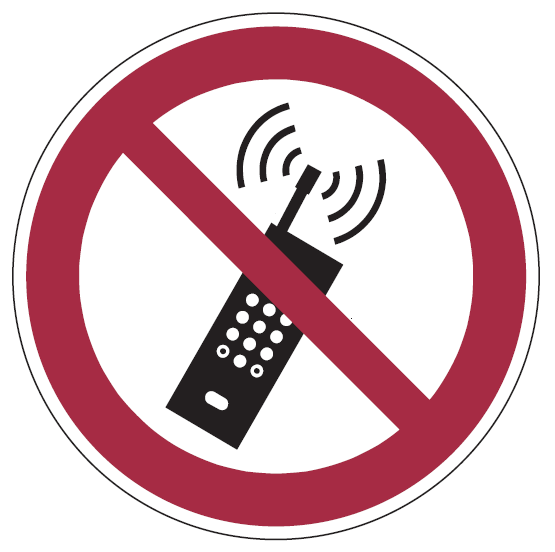 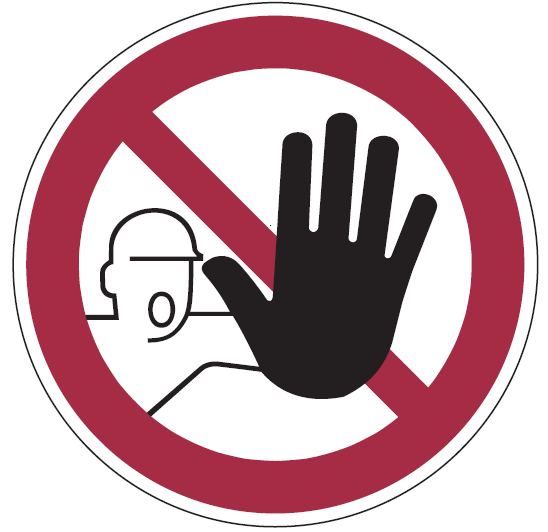 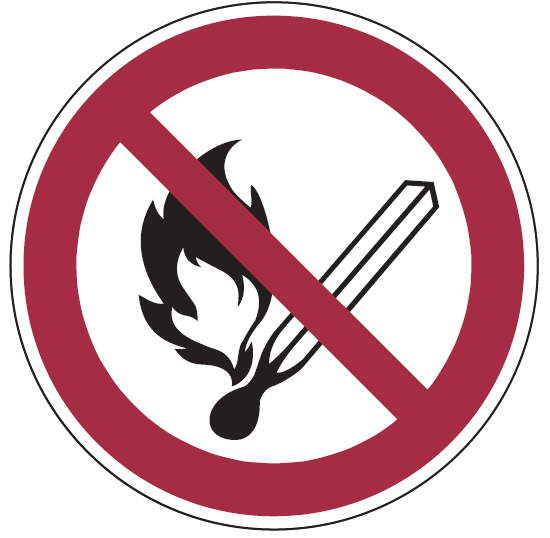 Mobilfunk verboten(KennV)(Ausgenommen zonenkonforme Mobiltelefone)Zutritt für Unbefugte verboten(KennV)Feuer, offenes Licht undRauchen verboten(KennV)ZoneGerätekategorieNachweisführung01GElektrische Geräte: Baumusterprüfung, KonformitätserklärungNicht elektrische Geräte: Baumusterprüfung, Konformitätserklärung11G oder 2GElektrische Geräte: Baumusterprüfung, KonformitätserklärungNicht elektrische Geräte: Konformitätserklärung und Hinterlegung der Bauunterlagen bei einer notifizierten Stelle (Auf der Konformitätserklärung soll diese Stele vermerkt sein) 21G, 2G oder 3GElektrische Geräte: KonformitätserklärungNicht elektrische Geräte: Konformitätserklärung